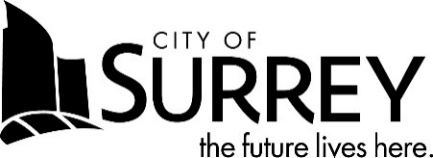 Cultural Grants Application 2022 OPERATING GRANTNEW Application Deadline: Applications must be received by 11:59 pm on September 30, 2021.Please complete and email this form with all attachments in one PDF to culturalgrants@surrey.ca 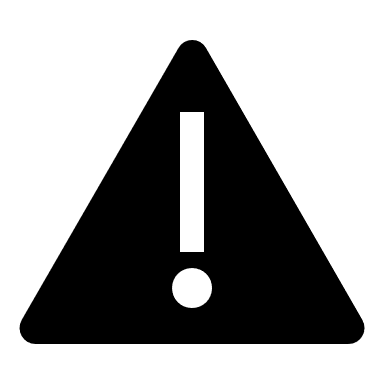 Does your organization deliver a minimum of 75% of its programs or services to Surrey residents?YesNoHave you received at least two project grants from the City of Surrey and successfully completed the proposed projects?Yes        In which years? _______________________________________NoCan you provide independently produced financial statements (Notice to Reader) showing evidence of diversified cash revenue (including earned revenue, fundraising, donations, and other grants)?YesNo	If no, why not? ________________________________________Are you supported by an active volunteer board of directors?YesNo2022 OPERATING GRANT APPLICATIONNEW Application Deadline: Applications must be received by 11:59 pm on September 30, 2021.Please complete and email this form with all attachments in one PDF to culturalgrants@surrey.ca To review application guidelines, visit www.surrey.ca/culturalgrantsORGANIZATION INFORMATIONORGANIZATIONAL PROFILEField of Practice: _________________________________________________________________________Statement of purpose. Please describe your organization’s mandate, mission, and core values. (400 words maximum)Please provide a brief synopsis of your organization’s history in Surrey and tell us about the community you serve. (400 words maximum)PROGRAMMING AND ACTIVITIESWhat they doWhat’s new?STAFFNumber of paid full-time staff:		 _______Number of paid part-time staff:		________Number of volunteers:			________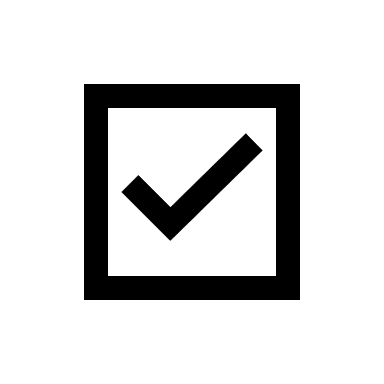 List key administrative/ artistic staff or contractors. Indicate          if these positions are full-time (FT), part-time (PT), or volunteer (V). Please include brief biographies of key administrative/ artistic staff or contractors with your support documents List your Board Members, including full address and occupation. Outline the policies and/or processes in place to support and promote safe and respectful workplaces.  (200 words maximum)Outline the plans or policies in place related to current public health restrictions or directives. Include any strategies considered should those protocols change. (200 words maximum)What’s new, evolving or changing in your organization? Attach your strategic plan if you have one. (300 words maximum)Programming and Activities: Please provide a summary of the programs, services, and/or events your organization proposes to present this year (500 word maximum)COMMUNITY IMPACT Investing in the arts strengthens the cultural sector that contributes to a vibrant city and a healthy, inclusive, tolerant, and diverse community. As outlined in the Surrey Parks, Recreation and Culture Strategic Plan 2018-2027, the City of Surrey has focuses on four strategic objectives:Grow the capacity of local artists and arts organizations.Promote learning and engagement with the arts.Support and showcase art and performance.Foster community connections through the arts. Cultural Grants funding aims to assist organizations that contribute to the City’s strategic priorities. Organization’s Impact Statement: Demonstrate your organization’s alignment with, and commitment to some, or all, of the strategic directions of the Cultural Grants program.Identify the area(s) where your organization is having an impact in the community. Identify the area(s) where your organization is having an impact in the community. Growing the capacity of local artists and art organizations. Promoting learning and engagement with the arts. Supporting and showcase art and performance.  Fostering community connections through the arts. What specifically is your organization doing to achieve the impact(s) identified above? (300 words maximum)Equity and Access: Operating Grants are available to organizations committed to providing arts and cultural experiences that are open and accessible to all Surrey residents. Please describe the efforts you make to ensure your programs are accessible to traditionally underserved artists and audiences, including but not limited to Indigenous peoples, people of colour, immigrants and refugees, low-income people, Deaf and hard-of-hearing people and people with disabilities, LGBTQ+ people, youth, and seniors. (300 words maximum)How is your impact in the community measured? (e.g., Attendance, number of paid employees, ticket sales, training opportunities provided specifically to underserved populations, the local businesses your organization contracts with, and/ or the partnerships created.) (300 words maximum)MARKETING, PROMOTION AND COMMUNICATIONS: How does your organization reach your intended audience/ community?  Check all that apply: Social Media	 Website 	 E-Newsletters  Direct Mail		 Print	 Other (specify) ____________________Provide a brief overview of your marketing/ promotions plan. (300 words maximum)Projected Participation: Please indicate the expected number of:**The Canada Council for the Arts defines a professional artist as one who has specialized training in the artistic field (not necessarily in academic institutions), is recognized as a professional by his or her peers (artists working in the same artistic tradition), is committed to devoting more time to artistic activity, if possible, financially, and has a history of public presentation or publication. Artists who meet this description are considered professional whether or not they receive financial remuneration from your organization.Volunteers: What roles do volunteers serve in your organization?List volunteer positions ___________________________________________________________Projected number of volunteer hours (combined total) _________FINANCIAL AND BUDGET INFORMATION Total Operating Budget (Current Fiscal) $Total Projected Operating Budget (Next Fiscal) $Cultural Grant Amount Requested: $      Request LevelNote the following maximums as a percentage of operating budget:Operating Grant: up to 25% of eligible annual operating expenses to a maximum of $25,000. Please Use Excel Budget Sheet Provided by City of Surrey Available Online at: https://www.surrey.ca/arts-culture/cultural-grantsAPPLICATION SUBMISSION GUIDELINESApplications must be received by 11:59 pm on September 30, 2021.Please complete and email this form with all attachments in one PDF (preferred) to culturalgrants@surrey.caThe following email attachment file formats are acceptable: PDF (preferred), Word, Excel, PowerPoint. Images in JPG, PNG, or GIF. Hyperlinks to video is preferred. Photographed or scanned applications are not acceptable.  Submissions should be contained within a single email with the Subject Line: 2022 Grant Application- <Organization Name>APPLICATON CHECKLISTPlease ensure your application is complete. We will not contact applicants to address errors or request missing application requirements. INCOMPLETE APPLICATIONS WILL NOT BE ADJUDICATED.The following information must be included in/with your application.Please check        the boxes below. 	Completed application form. 	Brief biographies of key administrative/artistic staff or contractors. 	Names, address, and occupations of Board members	Completed budget using the Cultural Grants Budget Template	Independently produced financial statements (Notice to Reader) for prior year	Your most recent strategic plan or other planning document(s)	Optional: letters of support (up to 3)	Optional: other relevant support documents (3 page maximum)CONFIDENTIALITY OF INFORMATIONThe information on this application is collected in accordance with Section 26(c) and (e) of the Freedom of Information and Protection of Privacy Act and will be used for the following purposes: determining suitability for and awarding of funding, tracking and distributing funding, program development and evaluation, and communication and outreach. Information collected through the application process will be disclosed to assessors in order to adjudicate this application. In addition, the applicant’s name, location, funded activity and award amount may be made publicly available, by way of the Internet, should funding be awarded. For questions regarding the collection of personal information, please contact the Manager of Marketing and Communications | 13450 104 Avenue, Surrey, British Columbia, V3T 1V8 | 604-591-4011. TO BE CERTIFIED BY TWO SIGNING OFFICERS: We the undersigned understand and agree to the terms and conditions stated above. We certify that to the best of our knowledge, the information provided in this grant application is accurate and complete and is endorsed by the organization we represent. If our organization receives a grant from the City of Surrey, we agree to the following: If the grant funds are not used for purposes as described in the application, or if there are any misrepresentations in the application, the full amount of the funding will be repaid forthwith. Grant recipients must acknowledge the support of the City of Surrey on all promotional materials related to this funding. Please email culturalgrants@surrey.ca to request a City of Surrey logo file.  If there are any significant changes in the proposed season of activities from those described in the application, the organization will immediately notify City staff. The organization will keep proper books of account for all receipts and expenditures relating to their operations and will make these books available for inspection by the City or its auditors upon request.  The activities may not be represented as City projects or programs, and the organization does not have authority to hold itself out as an agency of the City in any way, except that the City has granted financial assistance to the organization. Upon completion of the approved activities, the organization agrees to submit a Final Report to City staff. _________________________               ________________________ 	 ________________________   Signature  				Title 				 Date _________________________               ________________________ 	 ________________________   Signature  				Title 				 Date Thank you for submitting this Application Form. If you have any questions, or need support as you complete this form, please contact culturalgrants@surrey.ca.Organization NameCheques will be payable to this organization name:Mailing AddressCheques will be mailed to: Primary ContactName:Title:Phone:Email:BC Society Registration Number:BC Society Registration Number:BC Society Registration Number:BC Society Registration Number:BC Society Registration Number:Date of Incorporation:Date of Incorporation:Date of Incorporation:Registered Charity Number:(If applicable)Registered Charity Number:(If applicable)Registered Charity Number:(If applicable)Website:Email:Social Media (specify):NamePositionFTPTVNameAddress Occupation Audience members/participantsOnline participants/viewers (optional)Professional artists involved**